Aufgabe:Nutze das Schema, um die Vererbung der Anlagen (Allele) für das Merkmal „Blütenfarbe“ zu erklären. 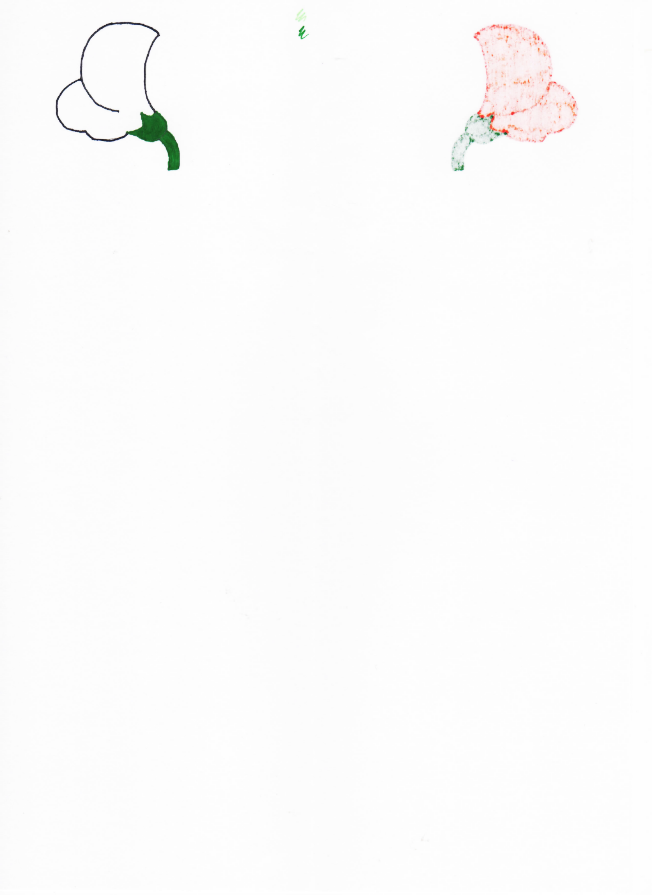 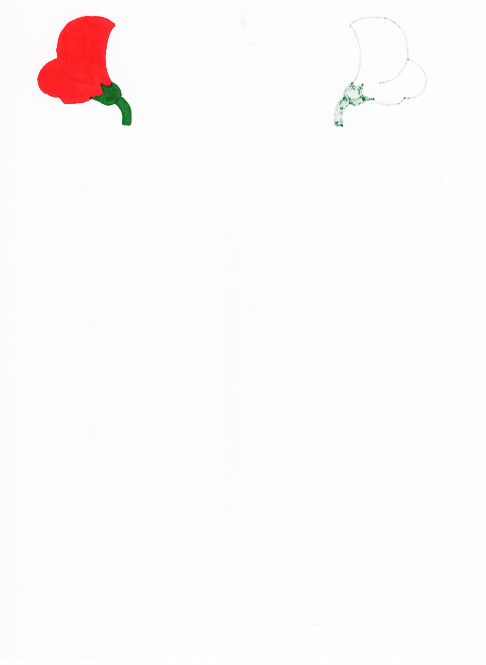 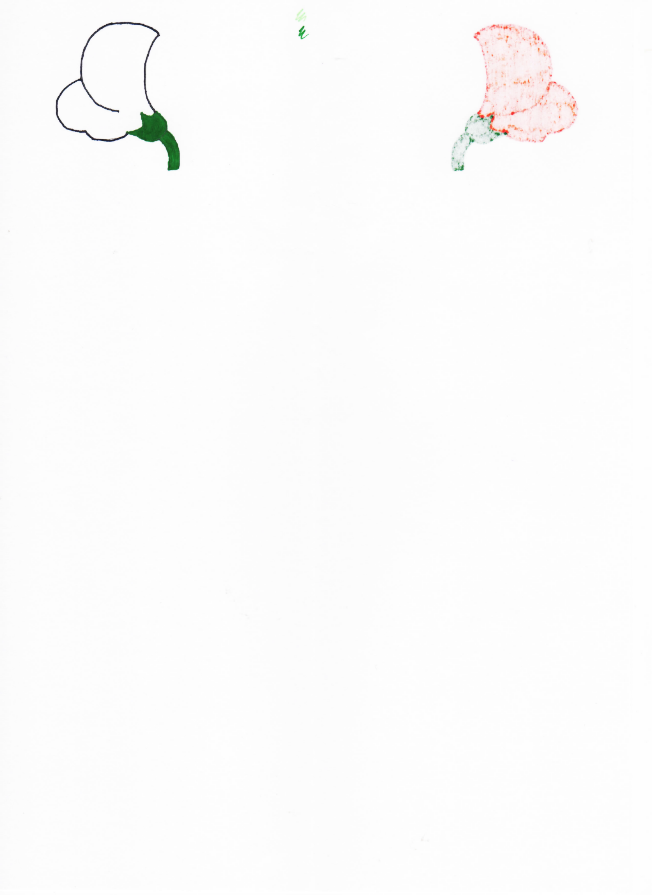 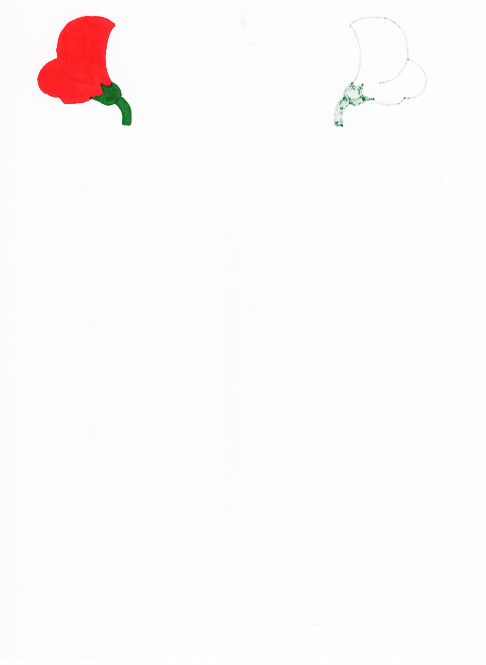 Merkmal:BlütenfarbeMerkmalsausprägung: rote Blütenfarbe  Merkmal:BlütenfarbeMerkmalsausprägung: weiße BlütenfarbeParentalgeneration:Urkeimzellen,diploider Chromosomensatz(2n)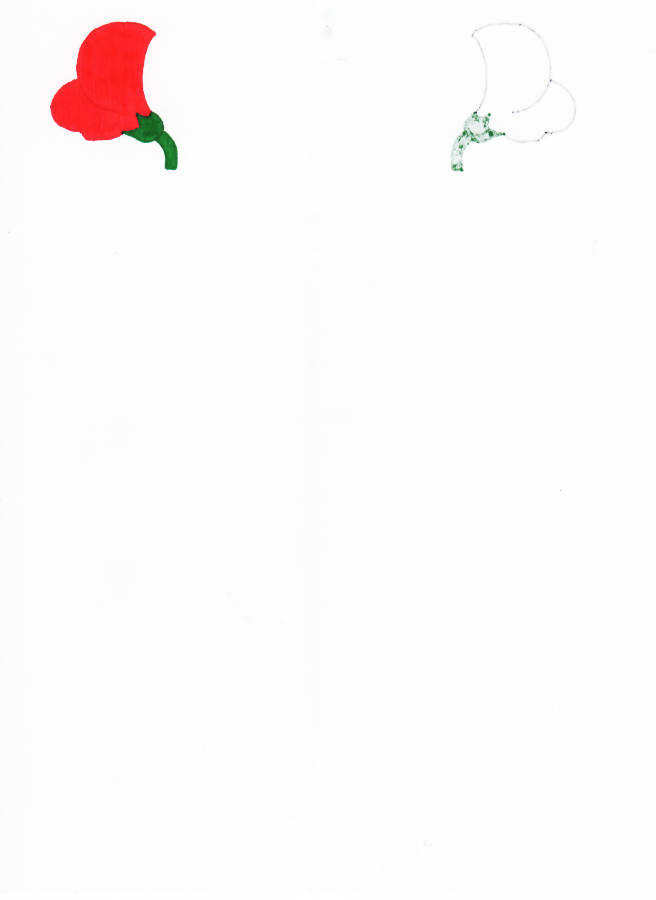 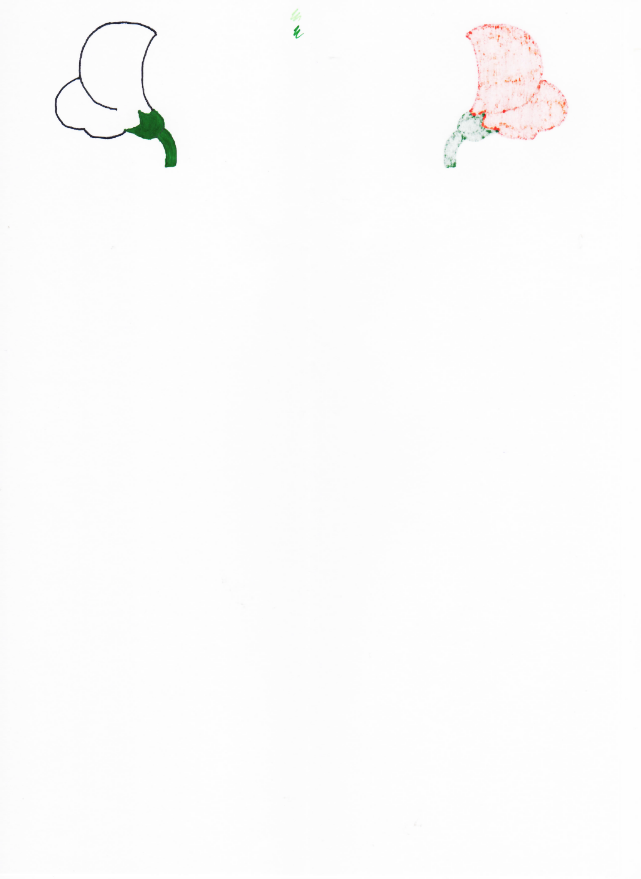 Keimzellen   : Das Allel für rote Blütenfarbe ist dominant.   : Das Allel für weiße Blütenfarbe ist rezessiv.F1 Generation:Merkmalsausprägung(Phänotyp)2a2d3a3d